Checklist for Reporting Human Islet Preparations Used in Research 
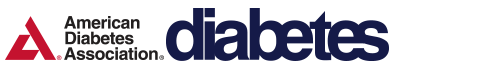 Adapted from Hart NJ, Powers AC (2018) Progress, challenges, and suggestions for using human islets to understand islet biology and human diabetes. Diabetologia https://doi.org/10.1007/s00125-018-4772-2. 
aIf you have used more than eight islet preparations, please complete additional forms as necessarybFor example, IIDP, ECIT, Alberta IsletCorecPlease specify the therapy/therapiesdTime of islet culture at the isolation centre, during shipment and at the receiving laboratoryePlease specify the test and the resultsManuscript DOI:  https://doi.org/10.2337/[DB19-0525.R1] Manuscript DOI:  https://doi.org/10.2337/[DB19-0525.R1] Title: Low Dose IL-2 Combined with Rapamycin Led to an Expansion of CD4+CD25+FOXP3+ Tregs and Prolonged Human Islet-allograft Survival in Humanized MiceTitle: Low Dose IL-2 Combined with Rapamycin Led to an Expansion of CD4+CD25+FOXP3+ Tregs and Prolonged Human Islet-allograft Survival in Humanized MiceAuthor list: Min Hu, Wayne J Hawthorne, Leigh Nicholson, Heather Burns, Yi Wen Qian, David Liuwantara, Elvira Jimenez Vera, Yi Vee Chew, Lindy Williams, Shounan Yi, Karen Keung, Debbie Watson, Natasha Rogers, Stephen I Alexander and Philip J O’ConnellAuthor list: Min Hu, Wayne J Hawthorne, Leigh Nicholson, Heather Burns, Yi Wen Qian, David Liuwantara, Elvira Jimenez Vera, Yi Vee Chew, Lindy Williams, Shounan Yi, Karen Keung, Debbie Watson, Natasha Rogers, Stephen I Alexander and Philip J O’ConnellCorresponding author: Min Hu and Philip J O’ConnellEmail address:min.hu@sydney.edu.au and philip.oconnell@sydney.edu.auIslet preparation12345678aMANDATORY INFORMATIONMANDATORY INFORMATIONMANDATORY INFORMATIONMANDATORY INFORMATIONMANDATORY INFORMATIONMANDATORY INFORMATIONMANDATORY INFORMATIONMANDATORY INFORMATIONMANDATORY INFORMATIONUnique identifierN1572W0413S0879W0452N1736V1489S0908Q1157Donor age (years)2624476151474156Donor sex (M/F)FMFFFFFMDonor BMI (kg/m2)23.3923.5529.7632.6925.3931.1427.7724.15Donor HbA1c or other measure of blood glucose control(BSL) 6.1 mmol/L 8.111.79.77.66.16.26.4Origin/source of isletsbAustralian Islet Transplant ConsortiumAustralian Islet Transplant ConsortiumAustralian Islet Transplant ConsortiumAustralian Islet Transplant ConsortiumAustralian Islet Transplant ConsortiumAustralian Islet Transplant ConsortiumAustralian Islet Transplant ConsortiumAustralian Islet Transplant ConsortiumIslet isolation centreWITWITWITWITWITWITWITWITDonor history of diabetes? Yes/NoIf Yes, complete the next two lines if this information is availableIf Yes, complete the next two lines if this information is availableIf Yes, complete the next two lines if this information is availableIf Yes, complete the next two lines if this information is availableIf Yes, complete the next two lines if this information is availableIf Yes, complete the next two lines if this information is availableIf Yes, complete the next two lines if this information is availableIf Yes, complete the next two lines if this information is availableIf Yes, complete the next two lines if this information is availableDiabetes duration (years)Glucose-lowering therapy at time of deathcRECOMMENDED INFORMATIONRECOMMENDED INFORMATIONRECOMMENDED INFORMATIONRECOMMENDED INFORMATIONRECOMMENDED INFORMATIONRECOMMENDED INFORMATIONRECOMMENDED INFORMATIONRECOMMENDED INFORMATIONRECOMMENDED INFORMATIONDonor cause of deathIntra-operative cerebral haemorrhageMVA / Cerebral oedemaCardiac arrest - Hypoxic brain injuryOther spontaneous ICH + Cerebral oedemaICHCerebral Infarctspontaneous SAHMVAWarm ischaemia time (h)N/AN/AN/AN/AN/AN/AN/AN/ACold ischaemia time (h)4.337.339.2510.675.378.378.4210.15Estimated purity (%)8083859090958085Estimated viability (%)8480949488939893Total culture time (h)d365616.52920121511.75Glucose-stimulated insulin secretion or other functional measuremente1.030.821.391.451.311.821.470.64Handpicked to purity? Yes/NoAdditional notes